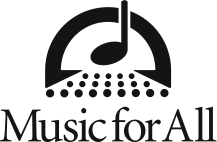 Music for All returns to Ball State University for 2018 Summer Symposium National Music CampINDIANAPOLIS – Central Indiana will again host the largest national weeklong summer music camp for students and teachers, June 23-June 30 at Ball State University in Muncie. Music for All, one of the nation’s largest and most influential organizations in support of music education, will return to Muncie for the eighth summer with its 43rd annual Music for All Summer Symposium, presented by Yamaha. Approximately 1,500 high school and middle school band and orchestra students and 400 high school and middle school band directors are expected at the Symposium. The full week camp is June 25-June 30. The Symposium kicks off with a weekend of intensive student leadership training June 23-24. Student musicians and educators from 40 states are registered to attend the Symposium. Students learn from top music educators in divisions that include concert band for both high school and middle school, marching band, jazz band, orchestra, percussion, color guard, drum major, peer teaching, and, new to the Symposium this year, the Music Production Boot Camp. Sponsored by Ball State University and led by Dr. Christoph Thompson, the Music Production Boot Camp curriculum is an immersive music production experience for high school students, where participants will study with award-winning recording engineers and producers in Ball State’s state-of-the art facilities. Leadership is a theme that runs throughout all divisions of the Symposium. “While building skills and fundamentals, the Music for All Summer Symposium helps students develop core competencies like collaboration, effective communication, and self-confidence,” says Dr. Jeremy Earnhart, Chief Operating Officer for Music for All and a former music educator and fine arts administrator.Music for All has created opportunities this year for community connectivity that provide positively life-changing experiences to the members of Muncie and Delaware County. World-class artists and events perform in concert nightly for the Summer Concert Series. As part of this commitment, Music for All is providing up to 200 tickets per night to the Muncie community for the Summer Concert Series, Monday-Thursday, through community, youth, and arts organizations.On Friday, June 29, the camp Summer Symposium Youth Orchestra will perform at 12 p.m.-1 p.m. as part of “Foodie Friday” at Canan Commons in Muncie. The orchestra is under the direction of Douglas Droste, Director of Orchestras at Ball State University and Artistic Director of the Muncie Symphony Orchestra.Also on Friday, 400 students from schools that are part of the Central Indiana Track Show Association will participate in a special one-day experience at the Symposium, which will include attending leadership sessions, observing rehearsals, taking a tour of campus led by Ball State music students, and attending Friday night’s Drum Corps International show that is part of the Symposium. Several music teachers and students from Muncie Central High School have received scholarships to participate in the full week camp as part of the I-65 Corridor Project for core urban and rural school music teachers and students, funded by the CMA Foundation.“These special experiences – bringing parts of the camp to Muncie residents and bringing Muncie area students and teachers to participate in the camp – offer ways for Music for All to intersect with the community,” says James P. Stephens, Director of Advocacy and Educational Resources for Music for All.Learn more about this community ticket opportunity and request tickets at: camp.musicforall.org/tickets.This year’s evening concert and event series includes:Yamaha Young Performing Artists -- Monday, June 25, 8 p.m. at Emens Auditorium. Admission to this concert is free, balcony seating only for non-campers.Boston Brass – Tuesday, June 26, 8 p.m. at Emens AuditoriumQuattrosound – Wednesday, June 27, 8 p.m. at Emens AuditoriumThe United States Army Field and Band & Soldiers’ Chorus – Thursday, June 28, 8 p.m. at Emens AuditoriumDrum Corps International Central Indiana – Friday, June 29, 7 p.m. at Scheumann Stadium. Tickets for the DCI show are not part of the community ticket offer and available directly through DCI. Tickets are $25-$40 and available at www.dci.org or by phone at 317.275.1212.Held annually since 1976, the Music for All Summer Symposium moved to Ball State University in 2011. Music for All and Ball State have a commitment through 2023, and Ball State is a Corporate Sponsor of Music for All a national 501(c)3 educational organization headquartered in Indianapolis.The camp is supported locally by Muncie Music Center, the Official Music Store of the Symposium. More information on the Summer Symposium is available at www.musicforall.org or by calling 800-848-BAND. About Music for AllSince 1975, Music for All, through its Music for All, Bands of America, Orchestra America, and choir programs, has been a destination and set the standard for scholastic music ensemble performance and music education advocacy. As a 501(c)(3) nonprofit educational organization, Music for All’s mission is to create, provide, and expand positively life-changing experiences through music for all. Music for All’s vision is to be a catalyst to ensure that every child in America has access and opportunity for active music making in his or her scholastic environment. Music for All serves more than 500,000 participants annually with programs that include 30+ annual events, including the Bands of America Grand National Championships and Regional Championships for marching bands, the Music for All Summer Symposium camp for students and teachers, the Music for All National Festival and Affiliate Regional Music Festivals for concert bands, orchestras, choirs, chamber ensembles, percussion ensembles, and the national honor concert band, jazz band, orchestra, and the Bands of America Honor Band that will march for the fifth time in the Rose Parade® in 2021.Sponsor Information Music for All efforts are supported through sponsorships, including current partnerships with National Presenting Sponsor: Yamaha Corporation of America; Official Uniform Sponsor: Fred J. Miller, Inc.; Official Student Travel Partner: Music Travel Consultants; Official Performance Equipment Sponsor: Wenger Corporation; Corporate Sponsors: Ball State University, United States Marine Drum & Bugle Corps, Zildjian and Vic Firth Company, Visit Indy and the City of Indianapolis, and Strategic Advocacy Partner: NAMM; Associate Sponsors: Delivra, DANSR, Director’s Showcase International, REMO, and Woodwind & Brasswind. Music for All is also supported by the Indiana Arts Commission, Arts Council of Indianapolis, the Ball Brothers Foundation, Lilly Endowment Inc, George and Frances Ball Foundation, Allen Whitehill Clowes Charitable Foundation, CMA Foundation, Nicholas H. Noyes, Jr. Memorial Foundation, Inc., and Arthur Jordan Foundation.# # #**FOR IMMEDIATE RELEASE**MEDIA CONTACT:Lucy Wotell Marketing Coordinator
Direct phone 317-524-6213
Cell (317) 721-3048
Fax 317-524-6200